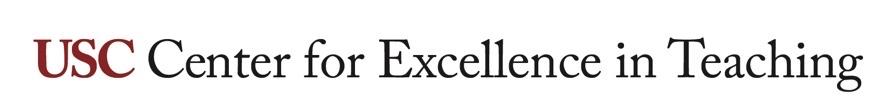 Review of instructor assessment and grading practicesWHAT IS THIS RESOURCE?The Review of Instructor Assessment Practices is a packet of materials showing how an instructor has evaluated student learning through a course assignment. This is a guide for both the instructor submitting student work samples, and the reviewer evaluating the instructor’s graded student work samples. The guide can be adjusted to accommodate school-specific requirements. When appropriate, links to CET resources are provided to give reviewers more information about the course design elements listed in this document.HOW DO I USE IT?Use of this specific tool is not required by USC administration; it is intended as an example of best practices. Schools and departments may choose to create their own tool, edit this tool in any way that makes it a better fit, or use this tool as it is.For the instructorPlease submit three examples of student work on the same assignment: high-, medium-, and low-performing, and provide the following.Information students receivedThe assignment description that was provided to students.Grading criteria that were provided to students (i. e., rubrics).The learning objective(s) the assignment intended to measure.Feedback returned to students to aid in their achieving mastery of the learning objective(s).Reflection on information students receivedAn explanation of what the assignment was intended to:Teach (i.e., what were students to learn as they completed the assignment).Measure (i.e., how did it map onto the course learning objective(s)).An explanation of how the grading criteria:Evaluated each part of the assignment.Determined varying levels of mastery of the course learning objectives for each part of the assignment.A discussion of why each student work sample (high-, medium-, and low-performing) did, or did not, demonstrate mastery of each of the relevant learning objective(s).For the reviewerPlease provide the following feedback on the instructor’s submission of student work samples and written reflection.How well was the assignment explained? (i.e., did it follow the CET Assignment Description Template?).Was the assignment, itself, a good learning experience (i.e., Did the nature of the assignment provide opportunities for students to learn as they completed it?).How well did the assignment map on to the listed learning objective(s)? (i.e., was the learning objective specific and measurable, and was the assignment type an appropriate measure of it?).Did the evaluation criteria align with the assignment description and learning objective(s)?Did the evaluation criteria meet the level of rigor appropriate for the course (not too hard or too easy)?Was the instructor's evaluation of mastery accurate and complete?Was the provided feedback accurate, constructive, thorough, and conducive to promoting mastery? Did instructor feedback on the medium- and low-graded student work samples serve as a means of teaching to increase student mastery of the objective(s)?Did learning take place? (i.e., did submitted student work products demonstrate that they achieved the objective(s)?)If so, to what degree:Did the highest graded student work sample demonstrate outstanding mastery?Was the mid-performing student work sample at a passable level of mastery?Was the lowest-graded student work sample at an unacceptably low level of mastery?Overall, how well is this professor doing in helping their students achieve mastery?